ΠΑΡΑΔΕΙΓΜΑ 5.2								                                   πυκνότητα νερού:			ρ = 1 kg/Lt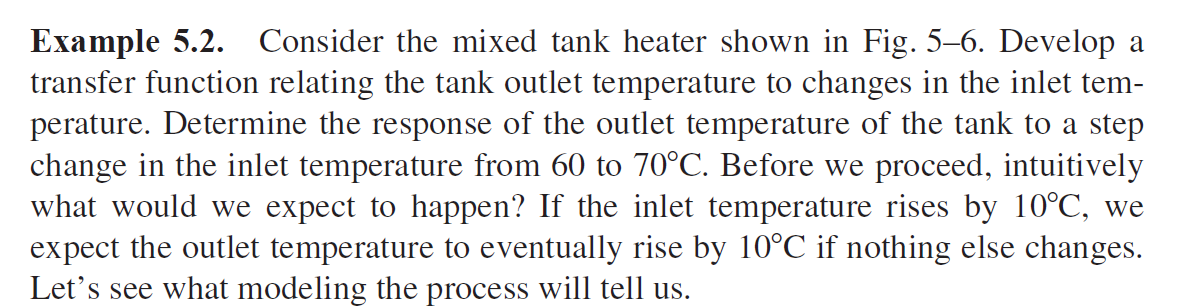 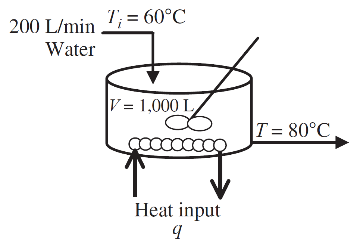 θερμοχωρητικότητα νερού:		Cp = 1 kcal/kgoCδιαταραχή:				βηματική αύξηση της θερμοκρασίας εισόδου κατά 10 oCΟι θερμοκρασίες στην είσοδο και στην έξοδο συμβολίζονται με θ1 και θ, αντίστοιχα, για ευκολία.ΙΣΟΖΥΓΙΟ ΕΝΕΡΓΕΙΑΣ		kcal/min	(1)ΙΣΟΖΥΓΙΟ ΕΝΕΡΓΕΙΑΣ ΣΤΗ ΜΟΝΙΜΗ ΚΑΤΑΣΤΑΣΗ		kcal/min	(2)ΑΦΑΙΡΩ ΤΗ (2) ΑΠΌ ΤΗΝ (1)	kcal/min	(3)ΕΙΣΑΓΩ ΤΙΣ ΜΕΤΑΒΛΗΤΕΣ ΑΠΟΚΛΙΣΗΣ Τ1(t) = θ1(t) – θs = θ1 – 60		οCΤ(t) = θ(t) – θs = θ – 80			oCQ = q – qs = 0				kcal/min	(γιατί η παροχή θερμότητας στο δοχείο παραμένει σταθερή καιδε μεταβάλλεται από τη μόνιμη κατάσταση) ΜΕ ΑΝΤΙΚΑΤΑΣΤΑΣΗ ΤΩΝ ΜΕΤΑΒΛΗΤΩΝ ΑΠΟΚΛΙΣΗΣ ΣΤΗΝ (3), ΠΡΟΚΥΠΤΕΙ:όπου τ = V/w = 1000/200 = 5 min.ΜΕΤΑΣΧΗΜΑΤΙΖΩ ΚΑΤΑ LAPLACE:							 (4)ΔΙΑΤΑΡAΧΗ ΤΗΣ ΘΕΡΜΟΚΡΑΣΙΑΣ ΕΙΣΟΔΟΥ: 	θ1(t) = 70 oC  θ1(t) – θ1s = 70 – 60 = 10 οC  Τ1(t) = 10  T1(s) = 10/sΑΝΤΙΚΑΘΙΣΤΩ ΤΗΝ Τ1(s) ΣΤΗΝ (4):	ΑΝΑΛΥΩ ΣΕ ΜΕΡΙΚΑ ΚΛΑΣΜΑΤΑ ΜΕ HEAVYSIDE:							(6)0		 ΑΝΤΙΚΑΘΙΣΤΩ ΣΤΗΝ (6):			ΑΝΤΙΣΤΡΕΦΩ ΤΟΝ ΜΕΤΑΣΧΗΜΑΤΙΣΜΟ LAPLACE:	T(t) = 10-10*exp(-0,2*t)		oC	ΑΠΟ ΤΟΝ ΟΡΙΣΜΟ ΤΗΣ ΜΕΤΑΒΛΗΤΗΣ ΑΠΟΚΛΙΣΗΣ: T(t) = θ(t) – 80  θ(t) = T(t) + 80ΟΠΟΤΕ:			θ(t) = 80+10*(1-exp(-0,2*t))	oC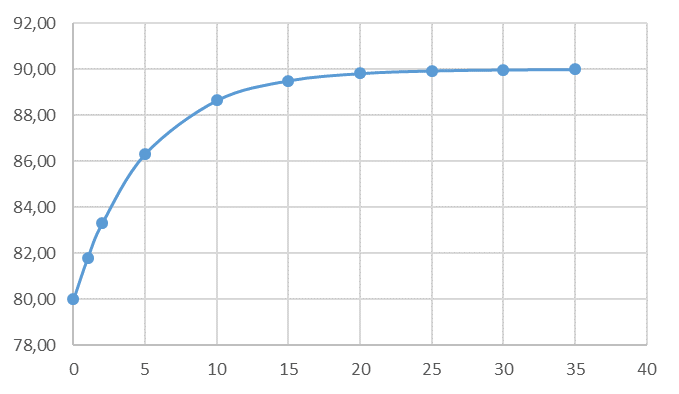 t, min0125101520253035θ, oC80,0081,8183,3086,3288,6589,5089,8289,9389,9889,99